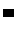 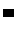 Student Name:		Updated (dd/mm/yy):	Parent Name:		Teacher: 	This SLP document is created in consultation with the student’s parent/guardian and the RVS online teacher.  Curriculum resources are found here: https://curriculum.gov.bc.ca/curriculum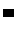 English Language Arts	English Language Arts	Big Ideas:Language and text can be a source of creativity and joy.Exploring stories and other texts helps us understand ourselves and make connections to others and to the world.Exploring and sharing multiple perspectives extends our thinking.Developing our understanding of how language works allows us to use it purposefully.Questioning what we hear, read & view contributes to our ability to be educated and engaged citizens.Big Ideas:Language and text can be a source of creativity and joy.Exploring stories and other texts helps us understand ourselves and make connections to others and to the world.Exploring and sharing multiple perspectives extends our thinking.Developing our understanding of how language works allows us to use it purposefully.Questioning what we hear, read & view contributes to our ability to be educated and engaged citizens.Planned activities (Teacher):Planned activities (Parent):Resources:Social StudiesBig Ideas:Geographic conditions shaped the emergence of civilizations.Religious and cultural practices that emerged during this period have endured and continue to influence people.Increasingly complex societies required new systems of laws and government.Economic specialization and trade networks can lead to conflict and cooperation between societies.Big Ideas:Geographic conditions shaped the emergence of civilizations.Religious and cultural practices that emerged during this period have endured and continue to influence people.Increasingly complex societies required new systems of laws and government.Economic specialization and trade networks can lead to conflict and cooperation between societies.Big Ideas:Geographic conditions shaped the emergence of civilizations.Religious and cultural practices that emerged during this period have endured and continue to influence people.Increasingly complex societies required new systems of laws and government.Economic specialization and trade networks can lead to conflict and cooperation between societies.Planned activities (Teacher):Planned activities (Parent):Planned activities (Teacher):Planned activities (Parent):Resources:Applied Design, Skills, and TechnologiesBig Ideas:Design can be responsive to identified needs.Complex tasks require the acquisition of additional skills.Complex tasks may require multiple tools and technologies.Big Ideas:Design can be responsive to identified needs.Complex tasks require the acquisition of additional skills.Complex tasks may require multiple tools and technologies.Big Ideas:Design can be responsive to identified needs.Complex tasks require the acquisition of additional skills.Complex tasks may require multiple tools and technologies.Planned activities (Teacher):Planned activities (Parent):Planned activities (Teacher):Planned activities (Parent):Resources:Arts EducationBig Ideas:Through art making, one’s sense of identity and community continually evolves.Experiencing art challenges our point of view and expands our understanding of others.Dance, drama, music, and visual arts are each unique languages for creating and communicating.Engaging in the arts develops people’s ability to understand and express complex ideas.Big Ideas:Through art making, one’s sense of identity and community continually evolves.Experiencing art challenges our point of view and expands our understanding of others.Dance, drama, music, and visual arts are each unique languages for creating and communicating.Engaging in the arts develops people’s ability to understand and express complex ideas.Big Ideas:Through art making, one’s sense of identity and community continually evolves.Experiencing art challenges our point of view and expands our understanding of others.Dance, drama, music, and visual arts are each unique languages for creating and communicating.Engaging in the arts develops people’s ability to understand and express complex ideas.Planned activities (Teacher):Planned activities (Parent):Planned activities (Teacher):Planned activities (Parent):Resources:MathematicsBig Ideas:Decimals, fractions, and percents are used to represent and describe parts and wholes of numbers.Computational fluency & flexibility with numbers extend to operations with integers and decimals.Linear relations can be represented in many ways to identify regularities and make generalizations.The constant ratio between the circumference and diameter of circles can be used to describe, measure, and compare spatial relationships.Data from circle graphs can be used to illustrate proportion and to compare and interpret.Big Ideas:Decimals, fractions, and percents are used to represent and describe parts and wholes of numbers.Computational fluency & flexibility with numbers extend to operations with integers and decimals.Linear relations can be represented in many ways to identify regularities and make generalizations.The constant ratio between the circumference and diameter of circles can be used to describe, measure, and compare spatial relationships.Data from circle graphs can be used to illustrate proportion and to compare and interpret.Big Ideas:Decimals, fractions, and percents are used to represent and describe parts and wholes of numbers.Computational fluency & flexibility with numbers extend to operations with integers and decimals.Linear relations can be represented in many ways to identify regularities and make generalizations.The constant ratio between the circumference and diameter of circles can be used to describe, measure, and compare spatial relationships.Data from circle graphs can be used to illustrate proportion and to compare and interpret.Planned activities (Teacher):Planned activities (Parent):Planned activities (Teacher):Planned activities (Parent):Resources:ScienceBig Ideas:Evolution by natural selection provides an explanation for the diversity and survival of living things.Elements consist of one type of atom, and compounds consist of atoms of different elements chemically combined.The electromagnetic force produces both electricity and magnetism.Earth and its climate have changed over geological time.Big Ideas:Evolution by natural selection provides an explanation for the diversity and survival of living things.Elements consist of one type of atom, and compounds consist of atoms of different elements chemically combined.The electromagnetic force produces both electricity and magnetism.Earth and its climate have changed over geological time.Big Ideas:Evolution by natural selection provides an explanation for the diversity and survival of living things.Elements consist of one type of atom, and compounds consist of atoms of different elements chemically combined.The electromagnetic force produces both electricity and magnetism.Earth and its climate have changed over geological time.Planned activities (Teacher):Planned activities (Parent):Planned activities (Teacher):Planned activities (Parent):Resources:Physical and Health Education	Physical and Health Education	Physical and Health Education	Big Ideas:Daily participation in different types of physical activity influences our physical literacy and personal health and fitness goals.Physical literacy and fitness contribute to our success in and enjoyment of physical activity.We experience many changes in our lives that influence how we see ourselves and others.Healthy choices influence our physical, emotional, and mental well-being.Learning about similarities and differences in individuals and groups influences community health.Big Ideas:Daily participation in different types of physical activity influences our physical literacy and personal health and fitness goals.Physical literacy and fitness contribute to our success in and enjoyment of physical activity.We experience many changes in our lives that influence how we see ourselves and others.Healthy choices influence our physical, emotional, and mental well-being.Learning about similarities and differences in individuals and groups influences community health.Big Ideas:Daily participation in different types of physical activity influences our physical literacy and personal health and fitness goals.Physical literacy and fitness contribute to our success in and enjoyment of physical activity.We experience many changes in our lives that influence how we see ourselves and others.Healthy choices influence our physical, emotional, and mental well-being.Learning about similarities and differences in individuals and groups influences community health.Planned activities (Teacher):Planned activities (Parent):Planned activities (Teacher):Planned activities (Parent):Resources:LanguagesBig Ideas:Listening and viewing with intent helps us understand an increasing variety of messages.We can explore identity and place through increased understanding of a new language.Reciprocal interactions help us understand and acquire language.Stories help us to acquire language and understand the world around us.Knowing about diverse communities helps us develop cultural awareness.Big Ideas:Listening and viewing with intent helps us understand an increasing variety of messages.We can explore identity and place through increased understanding of a new language.Reciprocal interactions help us understand and acquire language.Stories help us to acquire language and understand the world around us.Knowing about diverse communities helps us develop cultural awareness.Big Ideas:Listening and viewing with intent helps us understand an increasing variety of messages.We can explore identity and place through increased understanding of a new language.Reciprocal interactions help us understand and acquire language.Stories help us to acquire language and understand the world around us.Knowing about diverse communities helps us develop cultural awareness.Planned activities (Teacher):Planned activities (Parent):Planned activities (Teacher):Planned activities (Parent):Resources:Arts Education ElectiveArts Education ElectiveArts Education ElectiveThrough art making, one’s sense of identity and community continually evolves.Experiencing art challenges our point of view and expands our understanding of others.Dance, drama, music, and visual arts are each unique languages for creating and communicating.Engaging in the arts develops people’s ability to understand and express complex ideas.Through art making, one’s sense of identity and community continually evolves.Experiencing art challenges our point of view and expands our understanding of others.Dance, drama, music, and visual arts are each unique languages for creating and communicating.Engaging in the arts develops people’s ability to understand and express complex ideas.Through art making, one’s sense of identity and community continually evolves.Experiencing art challenges our point of view and expands our understanding of others.Dance, drama, music, and visual arts are each unique languages for creating and communicating.Engaging in the arts develops people’s ability to understand and express complex ideas.Planned activities (Teacher):Planned activities (Parent):Planned activities (Teacher):Planned activities (Parent):Resources: